РЕШЕНИЕ                                   с. Большой Шурняк                               КАРАР№ 98                   	         		                                             «25» июля 2023 годаРЕШЕНИЕО внесении изменений в решение Совета Большешурнякского сельского поселения Елабужского муниципального района Республики Татарстан от 15 июня 2015 года N 166  «Об утверждении положения о муниципальной службе 
в Большешурнякском сельском поселении Елабужского муниципального района Республики ТатарстанВ соответствии с федеральными законами от 2 марта 2007 года № 25-ФЗ 
«О муниципальной службе в Российской Федерации», от 14 марта 2022 года 
№ 60-ФЗ «О внесении изменений в отдельные законодательные акты Российской Федерации», Кодексом Республики Татарстан о муниципальной службе, законами Республики Татарстан от 26 января 2023 года № 1-ЗРТ «О внесении изменений 
в Конституцию Республики Татарстан», от 3 февраля 2023 года № 2-ЗРТ 
«О внесении изменений в отдельные законодательные акты Республики Татарстан», Уставом Большешурнякского сельского поселения Елабужского муниципального района Республики Татарстан, Совет Большешурнякского сельского поселения Елабужского муниципального района Республики Татарстан РЕШИЛ:1. Внести в Приложение № 1 «Положение о муниципальной службе 
в Большешурнякском сельском поселении Елабужского муниципального района, 
к решению Совета Большешурнякского  сельского поселения Елабужского муниципального района Республики Татарстан от 15 июня 2015 года N 166 , следующие изменения: 1) в части 1 статьи 6 слова «, избирательной комиссии муниципального образования», «, избирательной комиссии муниципального образования» исключить;2) в части 2 статьи 12 слова «, избирательных комиссий муниципальных образований» исключить;3) в части 5 статьи 13 слова «, избирательной комиссии муниципального образования» исключить;4) в пункте 4 части 1 статьи 14 слова «, аппарате избирательной комиссии муниципального образования» исключить;5) в статье 15:подпункт 2.1 пункта 2 части 1 исключить; часть 1 дополнить пунктом 11 следующего содержания:«11) приобретения им статуса иностранного агента.»;6) в статье 16:в подпункте «в» пункта 1 части 1 слова «, аппарате избирательной комиссии муниципального образования» исключить;в пункте 3 части 1 слова «, избирательной комиссии муниципального образования» исключить;в пункте 4 части 1 слова «, избирательную комиссию муниципального образования» исключить;в пункте 5 части 1 слова «, избирательной комиссии муниципального образования», «, избирательными комиссиями других муниципальных образований» исключить;в пункте 8 части 1 слова «, избирательной комиссии муниципального образования» исключить;в пункте «а» части 2 слова «, аппарате избирательной комиссии муниципального образования» исключить;в пункте «б» части 2 слова «, аппарате избирательной комиссии муниципального образования» исключить;7) в статье 17:в части 8 слова «, избирательной комиссии муниципального образования» исключить;в части 9 слова «, избирательной комиссии муниципального образования» исключить; 8) в статье 19:в части 3 слова «Президента Республики Татарстан» заменить словами «Главы (Раиса) Республики Татарстан»;в части 8 слова «Президента Республики Татарстан» заменить словами «Главы (Раиса) Республики Татарстан»;в части 9 слова «Президентом Республики Татарстан» заменить словами «Главой (Раисом) Республики Татарстан»;в части 10 слова «Президенту Республики Татарстан» заменить словами «Главе (Раису) Республики Татарстан»;в части 12 слова «Президента Республики Татарстан» заменить словами «Главы (Раиса) Республики Татарстан»;в части 14 слова «Президент Республики Татарстан» заменить словами «Глава (Раис) Республики Татарстан»;9) статью 21 дополнить частью 4 следующего содержания:«4. Конкурс на замещение должности муниципальной службы в органах местного самоуправления Поселения проводится Единой конкурсной комиссией 
по проведению конкурса на замещение вакантных должностей муниципальной службы в Елабужском муниципальном районе Республики Татарстан на основании соглашений о передаче отдельных функций по кадровой работе, заключенных между органами местного самоуправления Поселения и Елабужского муниципального района Республики Татарстан.»;10) в части 2 статьи 23:в пункте 2 слова «, аппарата избирательной комиссии муниципального образования», «, аппарата избирательной комиссии муниципального образования» исключить;в пункте 6 слова «, аппарата избирательной комиссии муниципального образования» исключить;11) в статье 28:в части 2 слова «, избирательной комиссии муниципального образования», 
«, аппарата избирательной комиссии муниципального образования» исключить;дополнить частью 3 следующего содержания:«3. Уставом Большешурнякского сельского поселения муниципальным служащим могут быть предоставлены дополнительные гарантии.»;12) часть 3 статьи 33 дополнить словами «или в соответствии со статьей 13.4 Федерального закона от 25 декабря 2008 года № 273-ФЗ «О противодействии коррупции» уполномоченным подразделением Администрации Президента Российской Федерации;»;13) пункт 4 статьи 34 изложить в следующей редакции:«4) ведение трудовых книжек муниципальных служащих (при наличии), формирование сведений о трудовой деятельности за период прохождения муниципальной службы муниципальными служащими и представление указанных сведений в порядке, установленном законодательством Российской Федерации 
об индивидуальном (персонифицированном) учете в системе обязательного пенсионного страхования, для хранения в информационных ресурсах Фонда пенсионного и социального страхования Российской Федерации;».2. Опубликовать настоящее решение в газете «Новая Кама», газете «Алабуга Нуры»  и на Официальном портале правовой информации Республики Татарстан в информационно-телекоммуникационной сети Интернет, а также разместить на официальном сайте: городелабуга.рф.3. Настоящее решение вступает в силу со дня его официального опубликования.4. Контроль за исполнением настоящего решения оставляю за собой.Председатель Большешурнякского сельского поселенияЕлабужского муниципального района Республики Татарстан                                                                         Н.И.Мельников                                                                       СОВЕТ БОЛЬШЕШУРНЯКСКОГО СЕЛЬСКОГО ПОСЕЛЕНИЯ ЕЛАБУЖСКОГО МУНИЦИПАЛЬНОГО РАЙОНА РЕСПУБЛИКИ ТАТАРСТАН                                                                                                                                                                                                                                                                                                                                                                                                                                                                                                                                                                                                                                                                                                                                                                                                                                                                                                                                                                                                                                                                                                                                                                                                                                                                                                                                                                                                                                                                                                                                                                                                                                                                                                                                                                                                                                                                                                                                                                                                                                                                                                                                                                                                                                                                                                                                                                                                                                                                                                                                                                                                                                                                                                                                                                                                                                                                                                                                                                                                                                                                                                                                                                                                                                                                                                                                                                                                                                                                                                                                                                                                                                                                                                                                                                                                                                                                                                                                                                                                                                                                                                                                                                                                                                                                                                                                                                                                                                                                                                                                                                                                                                                                                                                                                                                                                                                                                                                                                                                                                                                                                                                                                                                                                                                                                                                                                                                                                                                                                                                                                                                                                                                                                                                                                                                                                                                                                                                                                                                                                                                                                                                                                                                                                                                                                                                                                                                                                                                                                                                                                                                                                                                                                                                         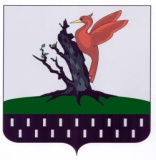 ТАТАРСТАН РЕСПУБЛИКАСЫ АЛАБУГА МУНИЦИПАЛЬ РАЙОНЫ ОЛЫ ШУРНЯК АВЫЛ ЖИРЛЕГЕ СОВЕТЫ